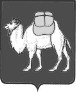 ТЕРРИТОРИАЛЬНАЯ ИЗБИРАТЕЛЬНАЯ КОМИССИЯВАРНЕНСКОГО РАЙОНАул. Советская, 94, с. Варна, Челябинская область, 457200   тел. (35142)2-21-43.РЕШЕНИЕот 02 апреля 2018 г.                                                                        № 48/1-4Об определении численности составов, вновь формируемых участковых избирательных комиссий Варненского районаВ связи с истечением срока полномочий участковых избирательных комиссий Варненского района, и формированием новых составов участковых избирательных комиссий, руководствуясь п.3 ст. 27 Федерального закона «Об основных гарантиях избирательных прав и права на участие в референдуме граждан Российской Федерации», территориальная избирательная комиссия Варненского районаРЕШИЛА:Утвердить численность членов участковых избирательных комиссий, формируемых на территории Варненского района согласно приложению 1.Опубликовать данное решение в газете «Советское Село».Председатель ТИК Варненского района _______________ А.В. МаклаковСекретарь ТИК Варненского района       _______________ Т.Б. Вовк            